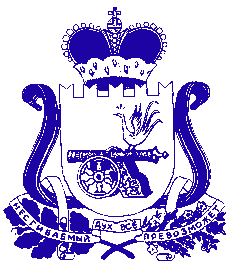 АДМИНИСТРАЦИЯ МУНИЦИПАЛЬНОГО ОБРАЗОВАНИЯ«ДЕМИДОВСКИЙ РАЙОН» СМОЛЕНСКОЙ ОБЛАСТИПОСТАНОВЛЕНИЕот 07.09.2023№ 710							ПРОЕКТО внесении изменений в муниципальную программу «Обеспечение финансовых расходов Отдела городского хозяйства Администрации муниципального образования «Демидовский район» Смоленской области»В соответствии с Порядком принятия решений о разработке  муниципальных программ, их формирования и реализации и Порядком проведения оценки эффективности реализации муниципальных программ, утвержденным постановлением Администрации муниципального образования «Демидовский район» Смоленской области от 01.10.2013 № 492, Администрация муниципального образования «Демидовский район» Смоленской областиПОСТАНОВЛЯЕТ:	1. Внести в муниципальную программу «Обеспечение финансовых расходов Отдела городского хозяйства Администрации муниципального образования «Демидовский район» Смоленской области» (далее – Программа), утвержденную постановлением Администрации муниципального образования «Демидовский район» Смоленской области от  16.10.2015  № 526 (в редакции постановлений от 21.12.2015 № 759, от 08.02.2017 № 94, от 27.03.2018  № 176, от 14.08.2018 № 508, от 02.11.2018 №655, от 07.10.2019 №531, от 24.01.2020 № 55, от 01.03.2021 № 113, от 24.12.2021 № 728, от 22.02.2022 № 91, от 24.03.2022 №167, от 23.01.2023 №31, от 30.01.2023 №51), следующие изменения:Паспорт Программы изложить в следующей редакции:«П А С П О Р Тмуниципальной  программы «Обеспечение финансовых расходов Отдела городского хозяйства Администрации муниципального образования «Демидовский район» Смоленской области» Целевые показатели муниципальной программы 1.2. Приложение 2 к Программе исключить из перечня приложений муниципальной программы.2.  Разместить настоящее постановление на официальном сайте Администрации муниципального образования «Демидовский район» Смоленской области в информационно-телекоммуникационной сети «Интернет».3. Контроль за исполнением настоящего постановления возложить на заместителя Главы муниципального образования «Демидовский район» Смоленской области – начальника Отдела Е.А Михайлову.Глава муниципального образования«Демидовский район» Смоленской области                                         А.Ф. СеменовПриложениек постановлению Администрации муниципального образования «Демидовский район» Смоленской области от07.09.2023 №710Приложение №1 к Программе «Обеспечение финансовых расходов Отдела городского хозяйства Администрации муниципального образования «Демидовский район» Смоленской области»СВЕДЕНИЯо финансировании структурных элементов муниципальной программы «Развитие территориального общественного самоуправления на территории Демидовского городского поселении Демидовского района Смоленской области»Ответственный исполнитель 
муниципальной программыОтдел городского хозяйства Администрации муниципального образования «Демидовский район» Смоленской областиПериод реализацииЭтап I: 2016 - 2021 годы;Этап II: 2022 - 2025 годыЦель муниципальной  программы Решение вопросов местного значения и повышение эффективности деятельности Отдела городского хозяйства Администрации муниципального образования «Демидовский район» Смоленской области (далее – Отдел городского хозяйства Администрации), а также обеспечение организационных, информационных, научно-методических условий для реализации муниципальной Программы.Региональные проекты, реализуемые в рамках муниципальной  программыВ рамках муниципальной программы региональные проекты не реализуютсяОбъемы финансового обеспечения за весь период реализацииОбщий объем финансирования составляет – 24 859 649,31 рублей, из них:2016 - 2021 годы – 14 188 628,00 рублей;2022 год -  2 547 217,36 рублей;2023 год -  2 886 034,73 рублей, из них:средства областного бюджета – 0,00 рублей;средства местного бюджета  -  2 886 034,73  рубля;2024 год –  2 691 076,27 рублей, из них:средства областного бюджета – 0,00 рублей;средства местного бюджета  -  2 691 076,27 рубля.2025 год – 2 546 692,96 рублей, из них: средства областного бюджета – 0,00 рублей;средства местного бюджета  - 2 546 692,96 рублей.Наименование показателя, единица измеренияБазовое значение показателя(в году, предшествующем очередному финансовому году)(2022г)Планируемое значение показателя Планируемое значение показателя Планируемое значение показателя Наименование показателя, единица измеренияБазовое значение показателя(в году, предшествующем очередному финансовому году)(2022г)очередной финансовый год(2023г)1-й год планового периода(2024г)2-й год планового периода(2025г)123451.	Создание условий для  эффективного  управления
муниципальными финансами, да/нетдададада2.	Проведение эффективной бюджетной политики, да/нетдададада3. Отсутствие кредиторской задолженности по оплате услуг связи, да/нетдададада4. Объем материальных запасов, канцелярских товаров должен обеспечивать потребность, необходимую для предоставления муниципальных услуг, да/нетдададада5. Результат проведения инвентаризации основных средств и материальных запасов не должен выявлять излишков и недостачи, да/нетдададада№ п/пНаименование Участник муниципальнойпрограммыИсточник финансового обеспечения (расшифровать)Объем финансирования (тыс.руб.)Объем финансирования (тыс.руб.)Объем финансирования (тыс.руб.)Объем финансирования (тыс.руб.)№ п/пНаименование Участник муниципальнойпрограммыИсточник финансового обеспечения (расшифровать)Всегоочередной финансовый год(2023г)1-й год планового периода(2024г)2-й год планового периода(2025г)123456781. Комплекс процессных мероприятий «Обеспечение организационных условий для реализации муниципальной программы»1. Комплекс процессных мероприятий «Обеспечение организационных условий для реализации муниципальной программы»1. Комплекс процессных мероприятий «Обеспечение организационных условий для реализации муниципальной программы»1. Комплекс процессных мероприятий «Обеспечение организационных условий для реализации муниципальной программы»1. Комплекс процессных мероприятий «Обеспечение организационных условий для реализации муниципальной программы»1. Комплекс процессных мероприятий «Обеспечение организационных условий для реализации муниципальной программы»1. Комплекс процессных мероприятий «Обеспечение организационных условий для реализации муниципальной программы»1. Комплекс процессных мероприятий «Обеспечение организационных условий для реализации муниципальной программы»1.1.Финансовое обеспечение администратора муниципальной программыОтдел городского хозяйства Администрации муниципального образования «Демидовский район» Смоленской областиместный бюджет8123,82886,02691,12546,71.2Соответствие муниципальных правовых актов действующему законодательству по результатам проверки контрольно-надзорных органовОтдел городского хозяйства Администрации муниципального образования «Демидовский район» Смоленской областиместный бюджет00001.3Увеличение количества муниципальных служащих Отдел городского хозяйства Администрации муниципального образования «Демидовский район» Смоленской области, прошедших обучение по профильным направлениям деятельности: тематические семинары и конференции и др.Отдел городского хозяйства Администрации муниципального образования «Демидовский район» Смоленской областиместный бюджет0000Итого по комплексу процессных мероприятийИтого по комплексу процессных мероприятийХ8123,82886,02691,12546,72. Комплекс процессных мероприятий «Уплата налогов, сборов и иных платежей»2. Комплекс процессных мероприятий «Уплата налогов, сборов и иных платежей»2. Комплекс процессных мероприятий «Уплата налогов, сборов и иных платежей»2. Комплекс процессных мероприятий «Уплата налогов, сборов и иных платежей»2. Комплекс процессных мероприятий «Уплата налогов, сборов и иных платежей»2. Комплекс процессных мероприятий «Уплата налогов, сборов и иных платежей»2. Комплекс процессных мероприятий «Уплата налогов, сборов и иных платежей»2. Комплекс процессных мероприятий «Уплата налогов, сборов и иных платежей»2.1.Уплата налогов, сборов и иных платежей)Отдел городского хозяйства Администрации муниципального образования «Демидовский район» Смоленской областиместный бюджет0000Итого по комплексу процессных мероприятийИтого по комплексу процессных мероприятийХместный бюджет0000Итого по мероприятиямИтого по мероприятиямХ8123,82886,02691,12546,7